Document 1: étude statistique d’un milieu forestier. 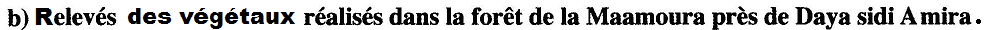 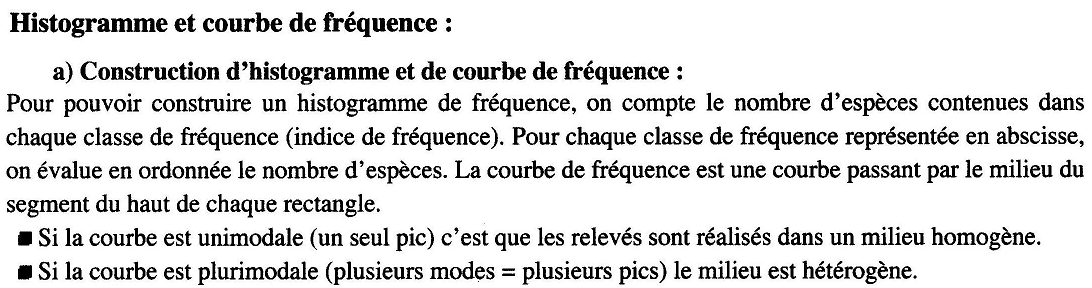 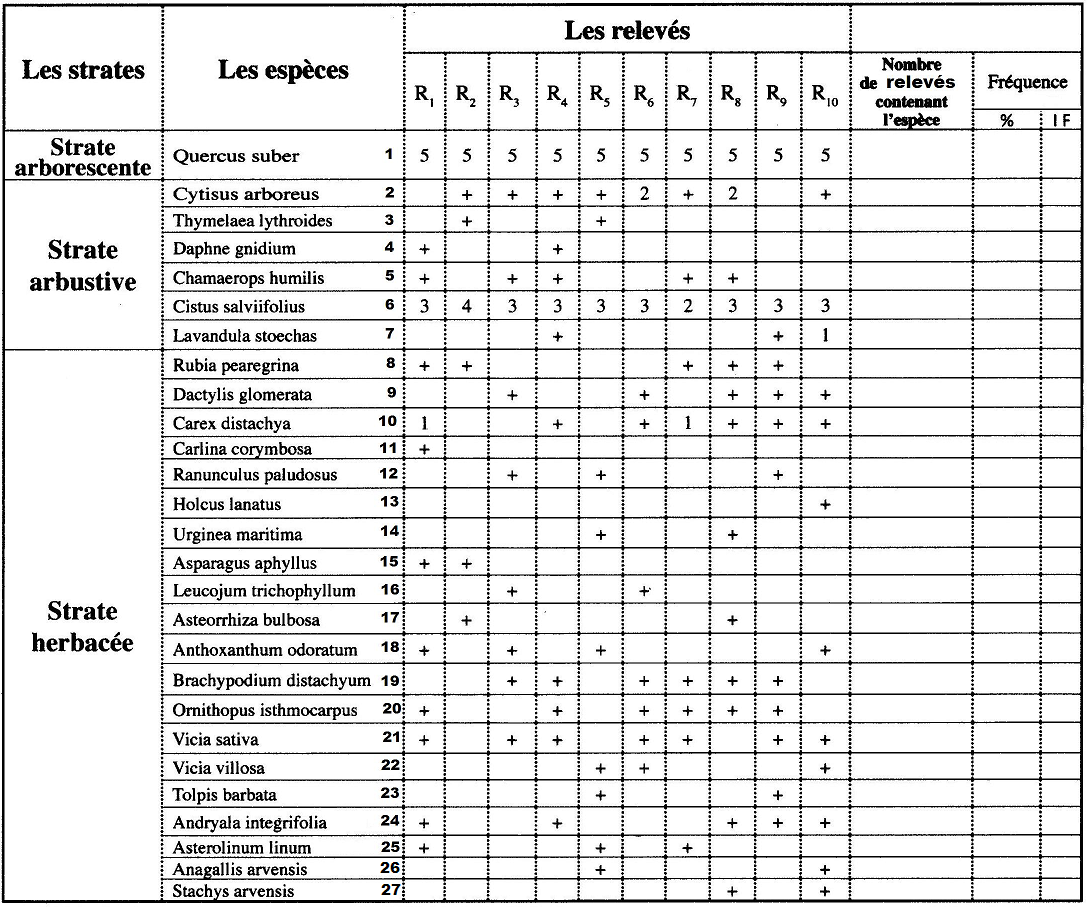 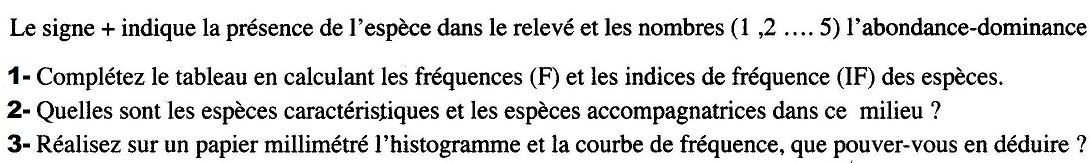 